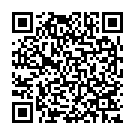 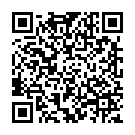 ※個人情報について、本研修会の実施及び主催者が今後実施するイベント等のご案内以外の目的には使用いたしません。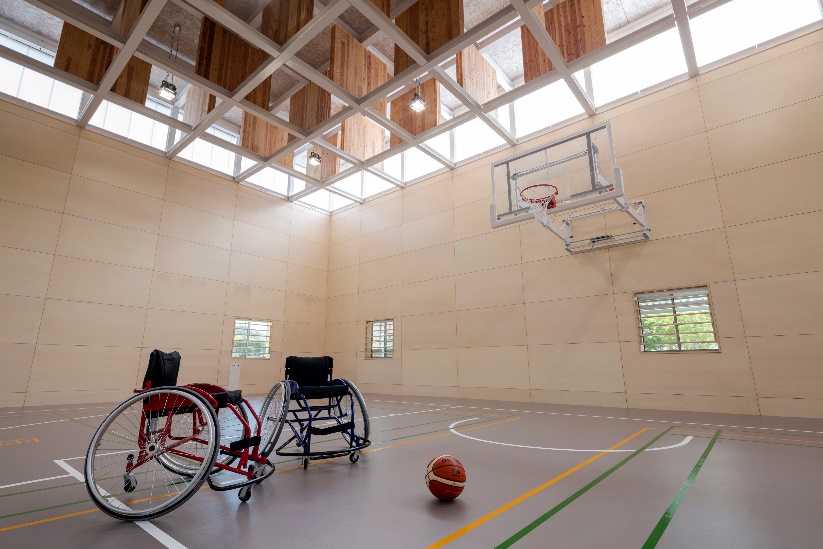 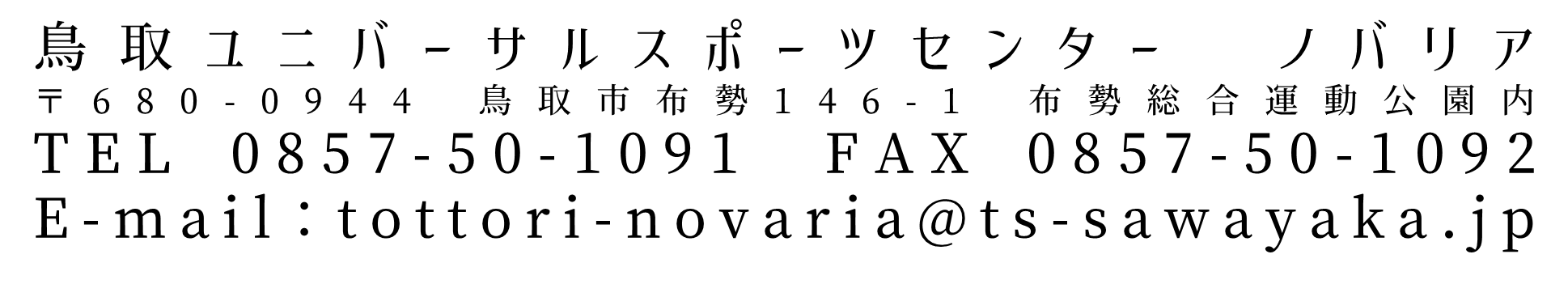 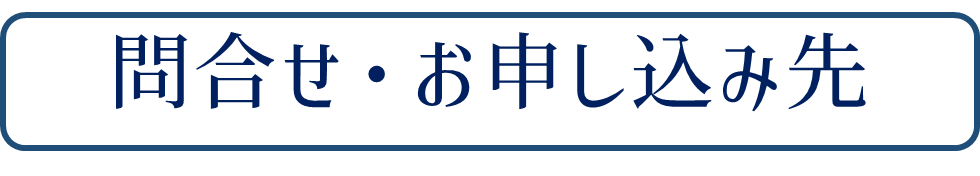 ふりがな生年月日西暦　　　年　　　月　　　日　　　　　　（　　　　　歳）氏　名生年月日西暦　　　年　　　月　　　日　　　　　　（　　　　　歳）引率者名＊介助が必要な方は必ず引率をお願い致します＊介助が必要な方は必ず引率をお願い致します続柄電話番号住　所〒〒〒〒〒〒参加希望の会場○をつけてください12月９日（土）米子サン・アビリティーズ12月９日（土）米子サン・アビリティーズ12月９日（土）米子サン・アビリティーズ12月９日（土）米子サン・アビリティーズ12月９日（土）米子サン・アビリティーズ参加希望の会場○をつけてください12月10日（日）鳥取ユニバーサルスポーツセンターノバリア12月10日（日）鳥取ユニバーサルスポーツセンターノバリア12月10日（日）鳥取ユニバーサルスポーツセンターノバリア12月10日（日）鳥取ユニバーサルスポーツセンターノバリア12月10日（日）鳥取ユニバーサルスポーツセンターノバリア障がいのこと、体調面で不安なこと、指導者に知っておいてもらいたいことがありましたら記入してください障がいのこと、体調面で不安なこと、指導者に知っておいてもらいたいことがありましたら記入してください障がいのこと、体調面で不安なこと、指導者に知っておいてもらいたいことがありましたら記入してください障がいのこと、体調面で不安なこと、指導者に知っておいてもらいたいことがありましたら記入してください障がいのこと、体調面で不安なこと、指導者に知っておいてもらいたいことがありましたら記入してください障がいのこと、体調面で不安なこと、指導者に知っておいてもらいたいことがありましたら記入してください障がいのこと、体調面で不安なこと、指導者に知っておいてもらいたいことがありましたら記入してください